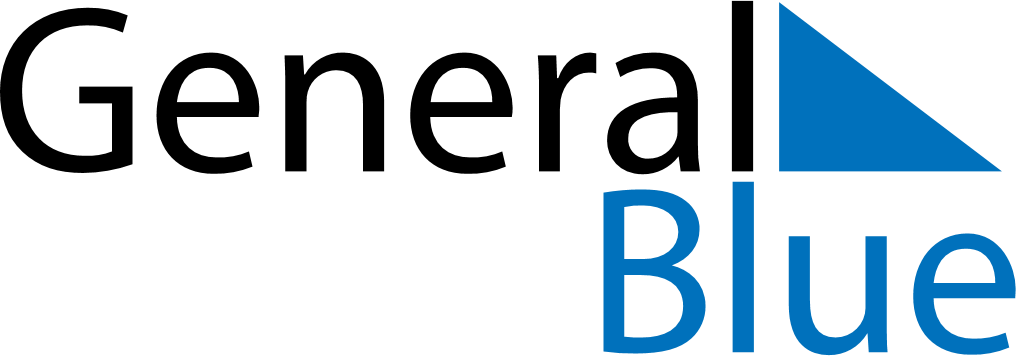 January 2028January 2028January 2028January 2028January 2028January 2028AustraliaAustraliaAustraliaAustraliaAustraliaAustraliaMondayTuesdayWednesdayThursdayFridaySaturdaySunday12New Year’s Day3456789New Year’s Day101112131415161718192021222324252627282930Australia Day31NOTES